Natalia Strzelecka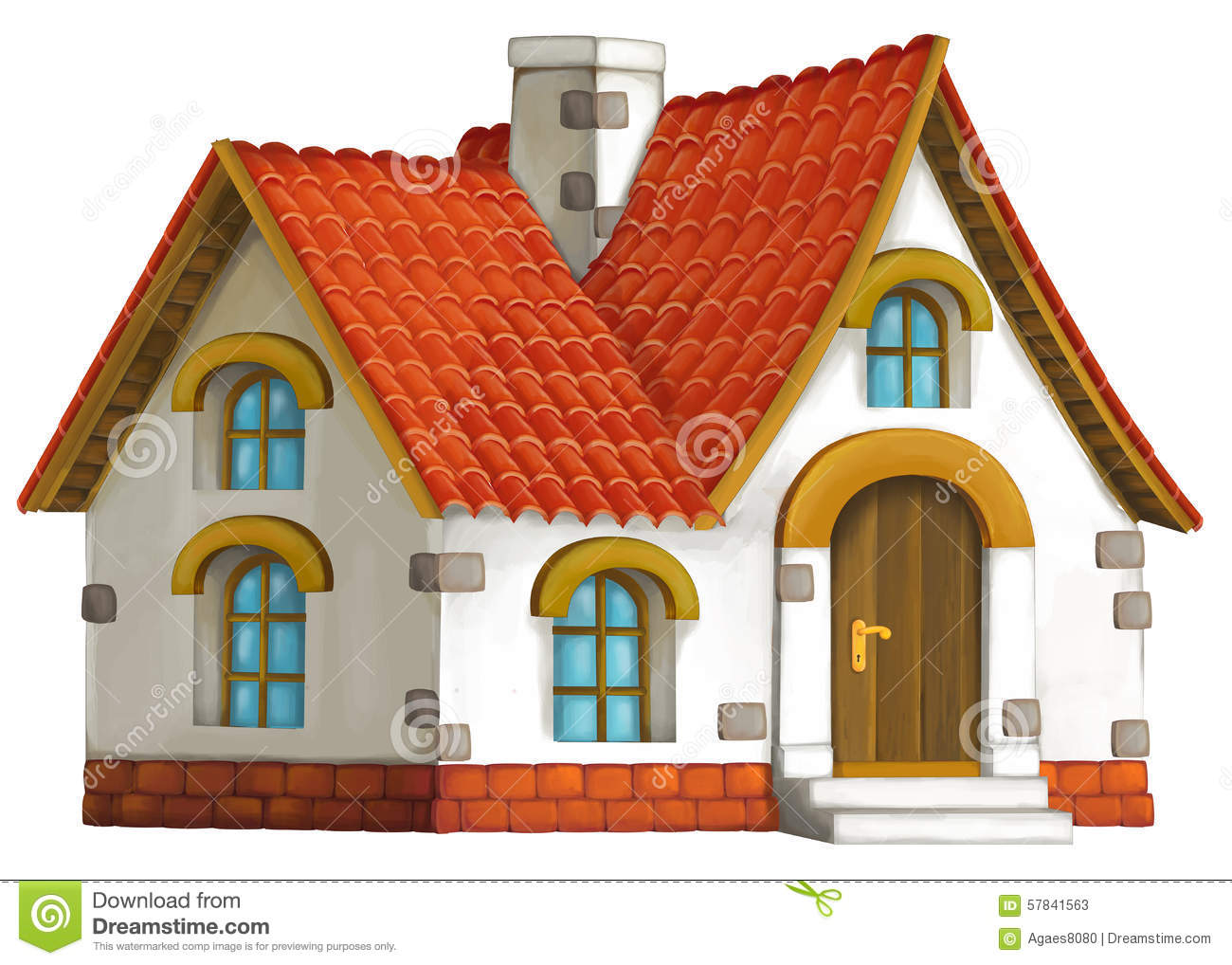 14. 05.2020r.           J. angielski6  LATKI	Lesson Subject:  My house - vocabularyKochani mam nadzieję że zrobiliście domek z kartonu. Dziś poznamy nazwy pomieszczeń. Oto link w którym  umieszczone są wraz z wymową karty z nazwami pomieszczeń. 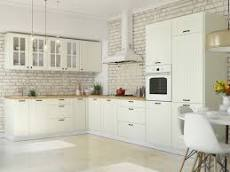    KITCHEN- kuchnia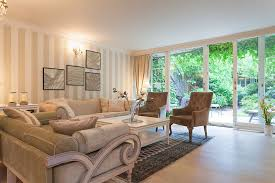 LIVING ROOM- salon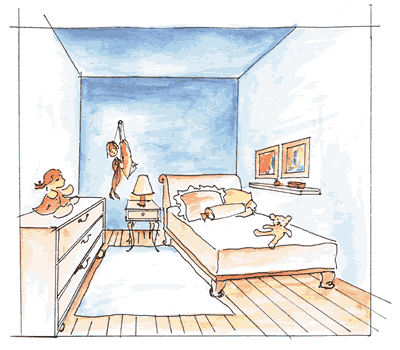 BEDROOM- sypialnia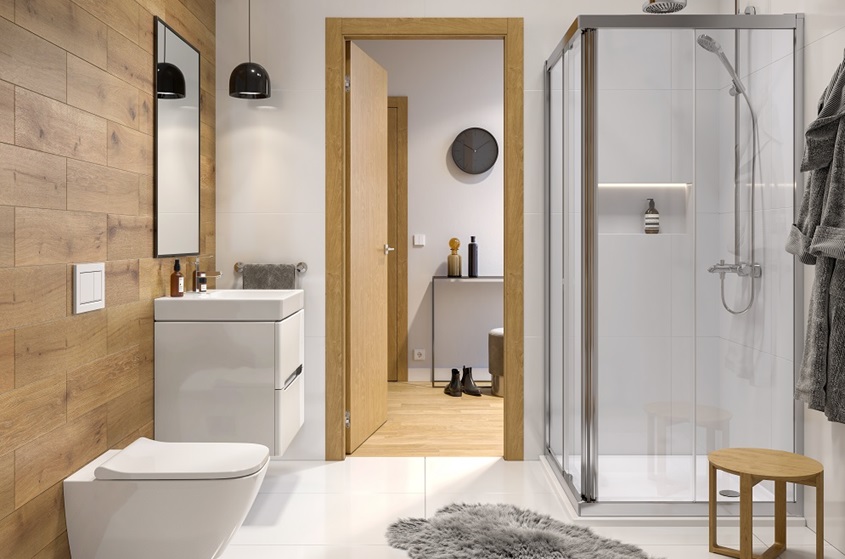 BATHROOM- łazienka https://www.liveworksheets.com/worksheets/en/English_as_a_Second_Language_(ESL)/Rooms_in_the_house/Parts_of_the_house_tp18820nz My house-     https://www.youtube.com/watch?v=R9intHqlzhc